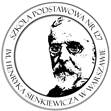 „Szczęście jest zawsze tam, gdzie je człowiek widzi...”                                                                      Henryk SienkiewiczSzkolne Koło Wolontariatuw Szkole Podstawowej nr 127 im. Henryka Sienkiewicza Ul. Kowieńska 12/20, 03-438 Warszawa DZIENNICZEK WOLONTARIUSZA ……………………………………………………. Imię i nazwisko, klasaData wstąpienia do Klubu …………………………………………„Szczęście jest zawsze tam, gdzie je człowiek widzi...”                                                                      Henryk Sienkiewicz„Szczęście jest zawsze tam, gdzie je człowiek widzi...”                                                                      Henryk Sienkiewicz„Szczęście jest zawsze tam, gdzie je człowiek widzi...”                                                                      Henryk Sienkiewicz„Szczęście jest zawsze tam, gdzie je człowiek widzi...”                                                                      Henryk SienkiewiczL.P.Data/Liczba godzinAkcja/Opis działaniaPodpis koordynatoraL.P.Data/Liczba godzinAkcja/Opis działaniaPodpis koordynatoraL.P.Data/Liczba godzinAkcja/Opis działaniaPodpis koordynatoraL.P.Data/Liczba godzinAkcja/Opis działaniaPodpis koordynatora